Leerperiode 5 SLB								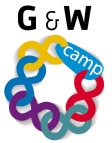 Mensen verschillen nogal in de wijze waarop ze leren. Leren is op te vatten als een proces dat uiteindelijk leidt tot gedragsverandering. In dit proces zijn verschillende fasen te onderscheiden, zoals het verzamelen van informatie, het toetsen van nieuwe inzichten of het nadenken over dingen die je overkomen. De psycholoog Kolb deed onderzoek naar verschillende manieren van leren van mensen en hij onderscheidde er vier, die hij als fasen die van elkaar afhankelijk zijn kon vastleggen. Deze vier leerfasen kunnen worden beschreven in termen van de vaardigheden die bij die fasen horen.
-  Concreet ervaren ('feeling')
-  Waarnemen en overdenken ('watching')
-  Abstracte begripsvorming ('thinking')
- Actief experimenteren ('doing')Deze vier fasen volgen logisch op elkaar: als je iets meemaakt (ervaring) is het belangrijk daarna je ervaringen te overdenken (reflectie) en te veralgemeniseren (begripsvorming). Je kan dan een aanpak bedenken waarmee je een overeenkomstige gebeurtenis tegemoet kan treden (experimenteren).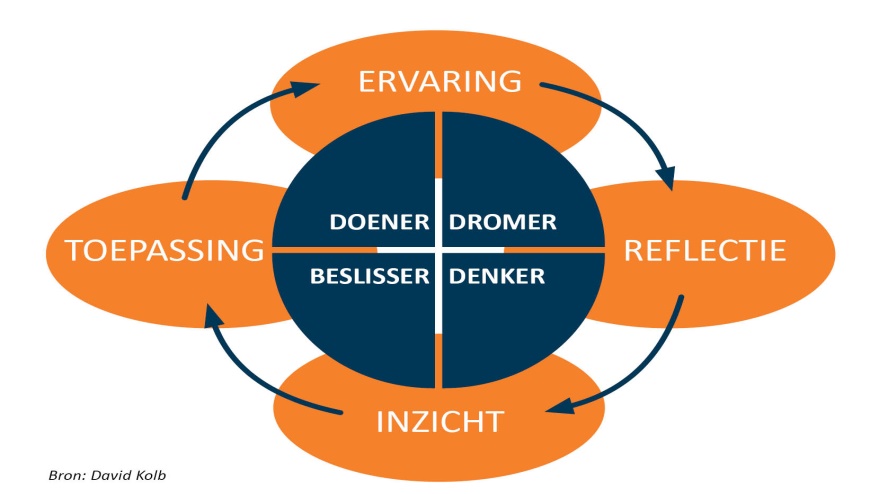 Titel opdracht:Leerstijlen Kolb Opdracht nr. 5-5ABehorend bij:studievaardighedenstudievaardighedenBewaren in:Ontwikkelings portfolioOntwikkelings portfolioPlanning:Week t/m 5Week t/m 5Opdracht:- doe een leerstijlentest op internet bijv.
   https://www.thesis.nl/testen/test/kolb-test  https://www.123test.nl/leerstijl/- welke fase past bij jou? Welke vaardigheid betreft het? Wat vind je hiervan? Wat zou je willen veranderen? 